INDIRA GANDHI NATIONAL COLLEGE, LADWAFACULTY OF SCIENCEOrganizedA ONE DAY EDUCATIONAL TRIPON30-04-2022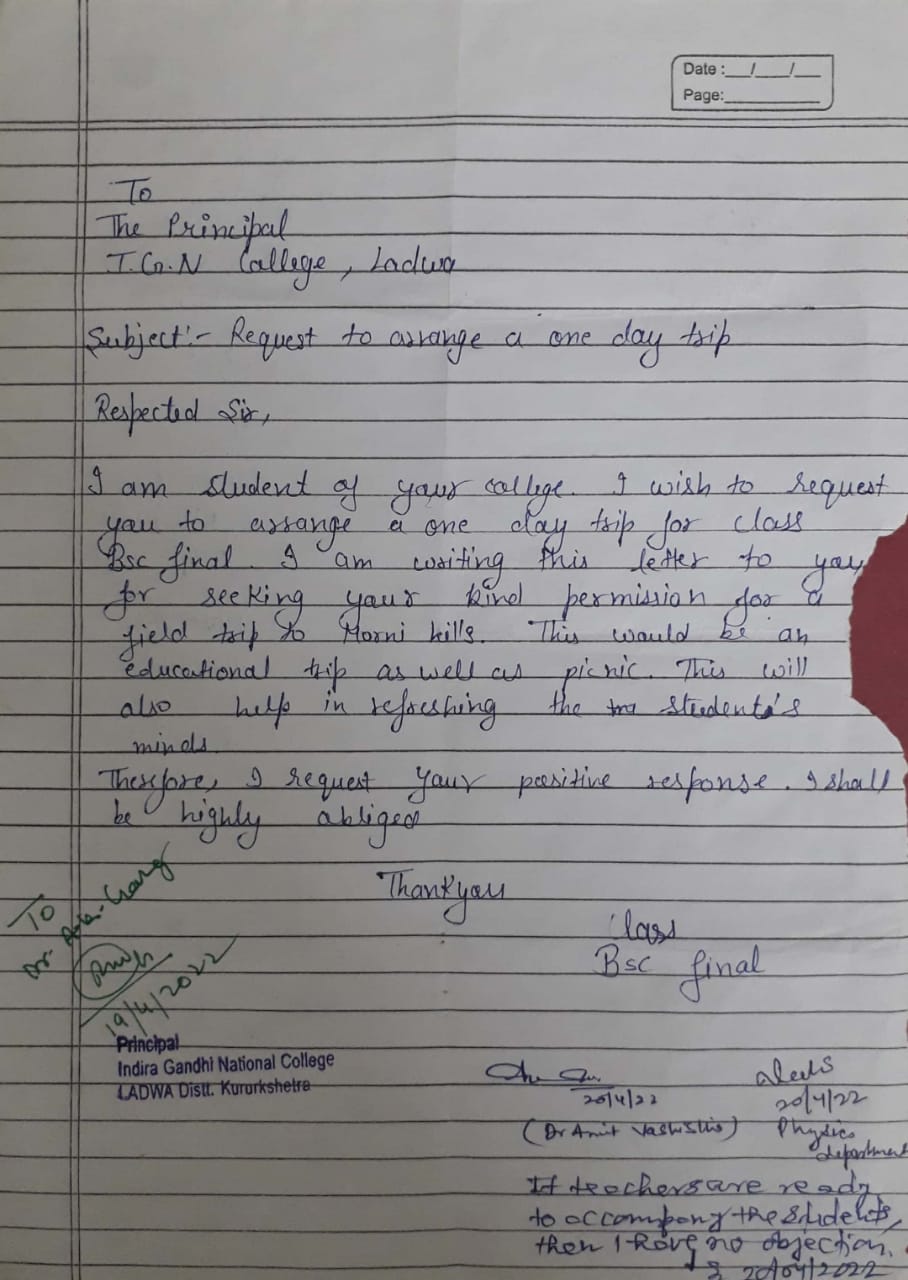 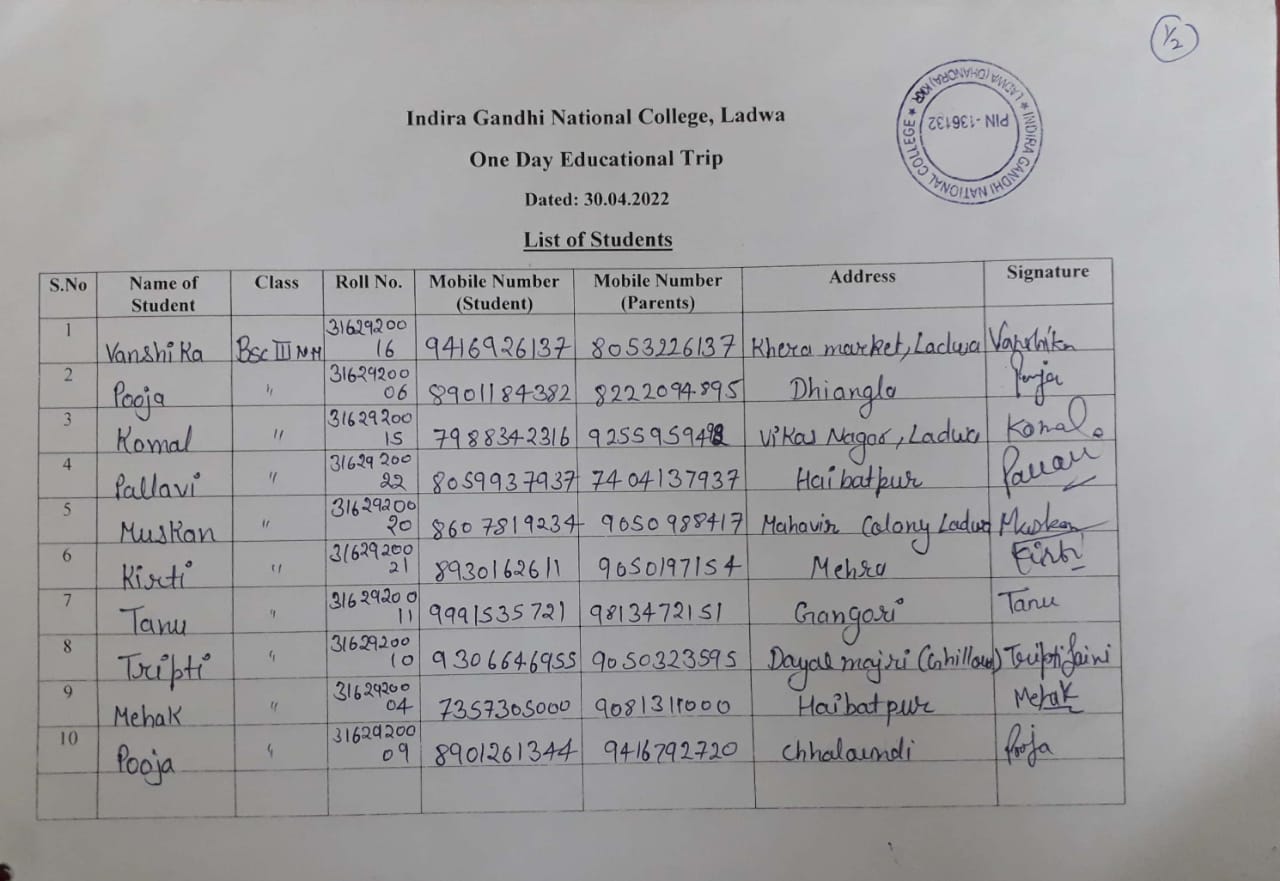 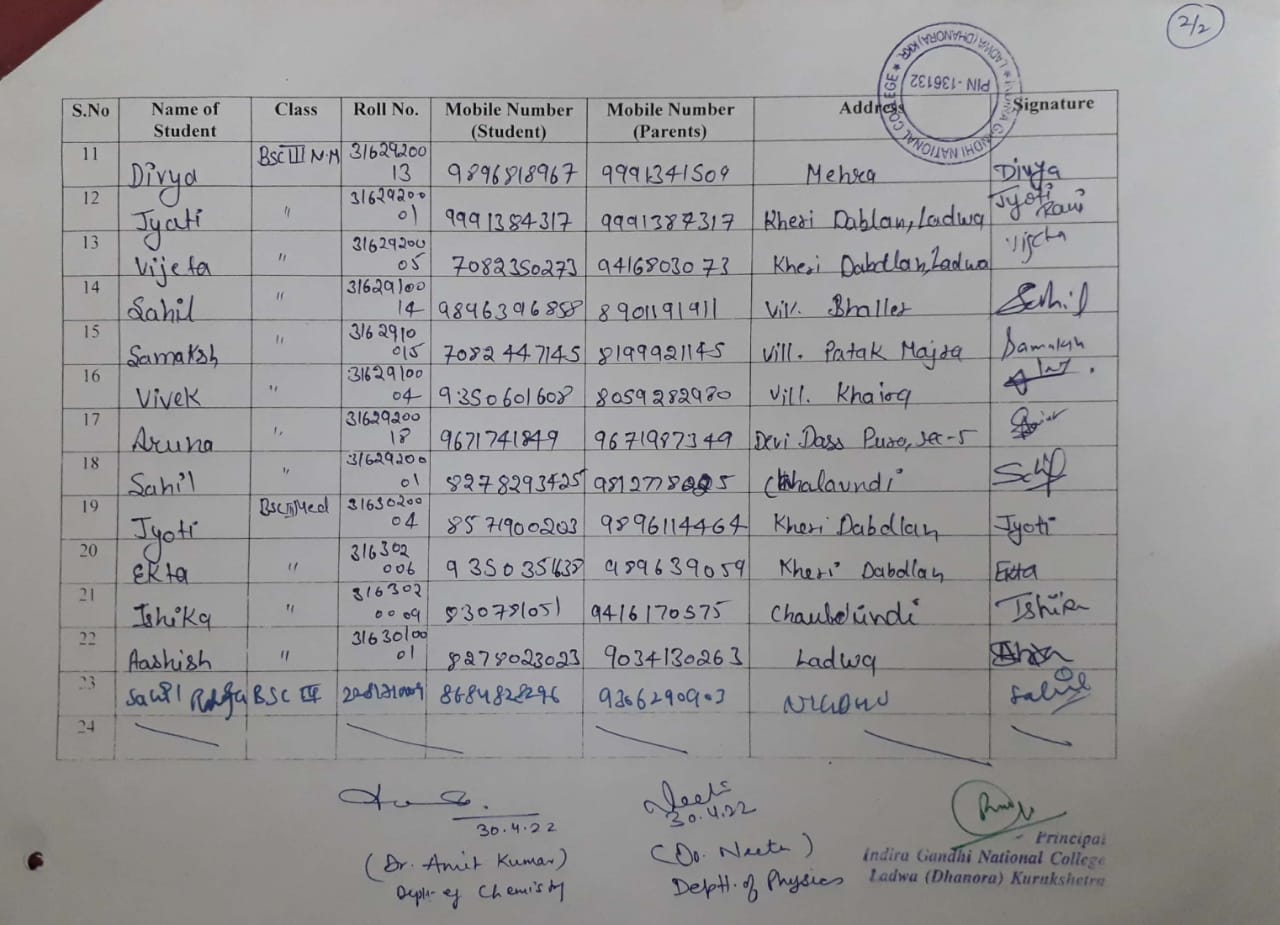 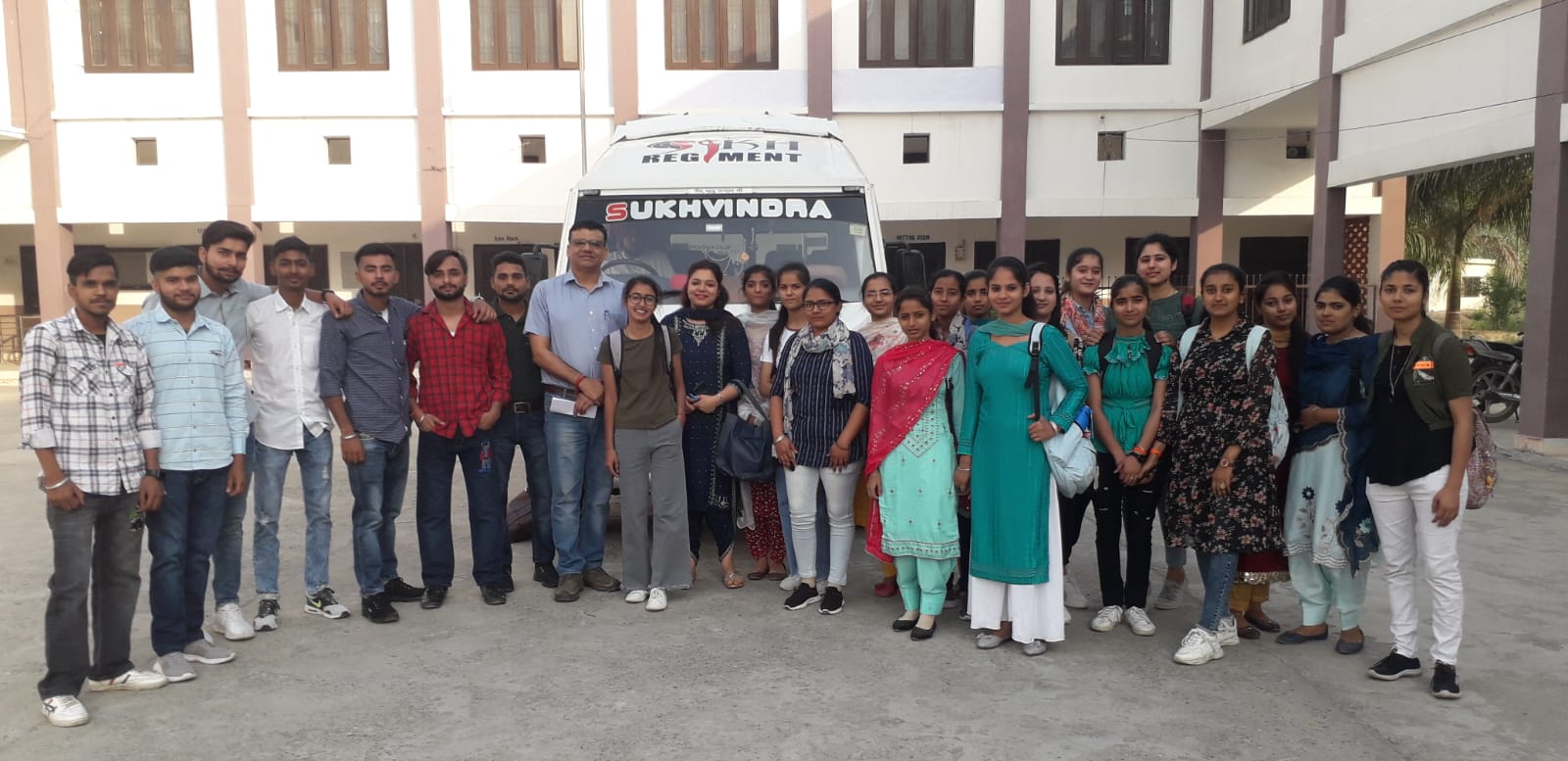 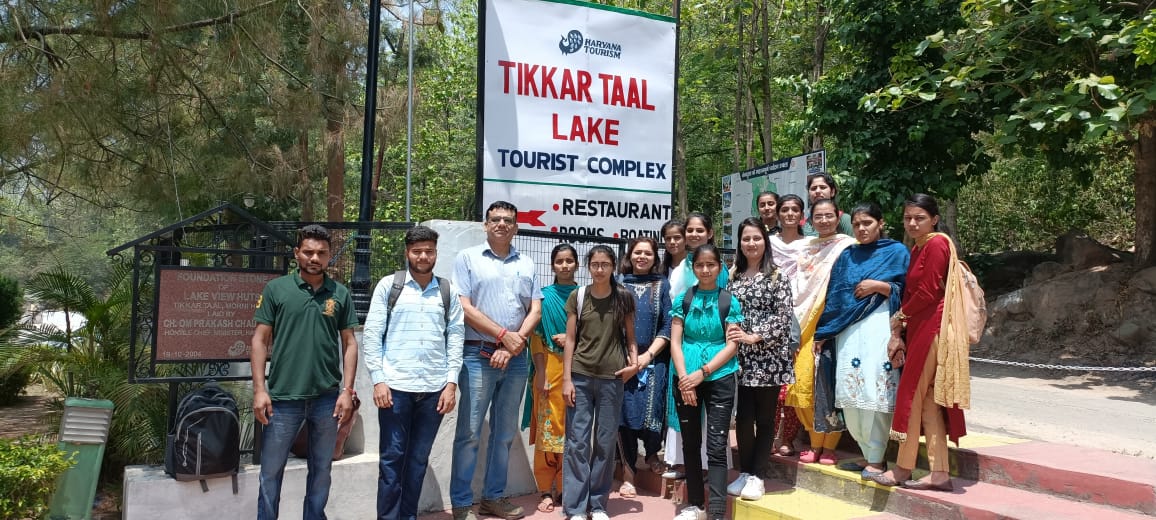 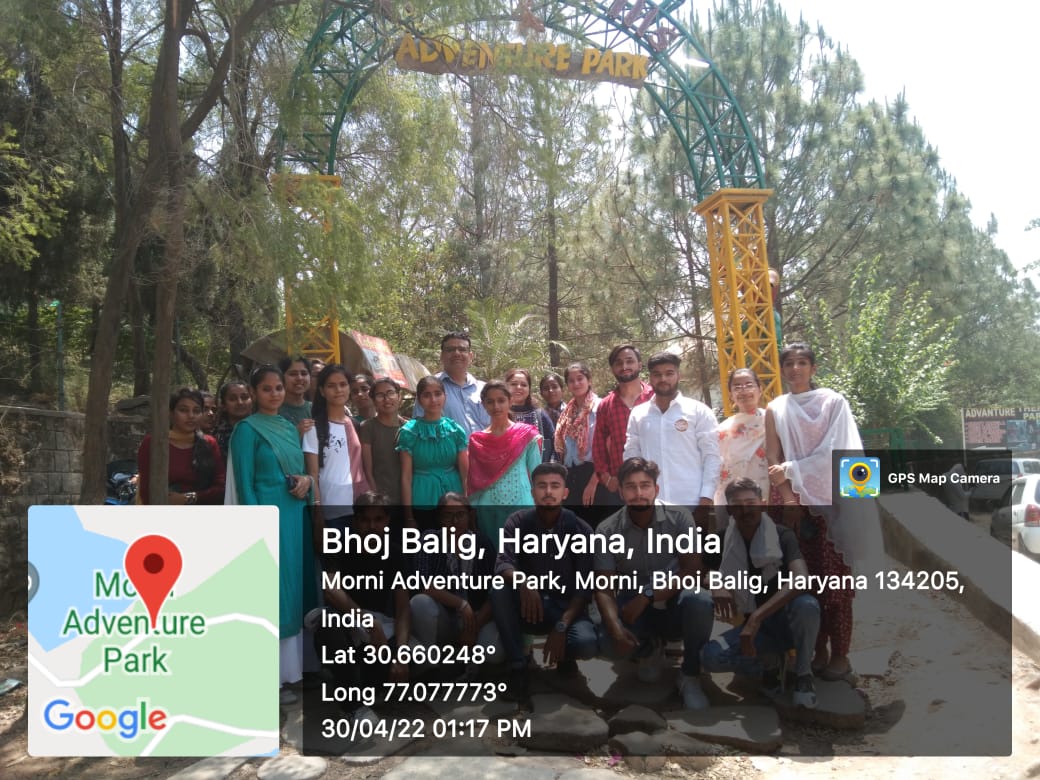 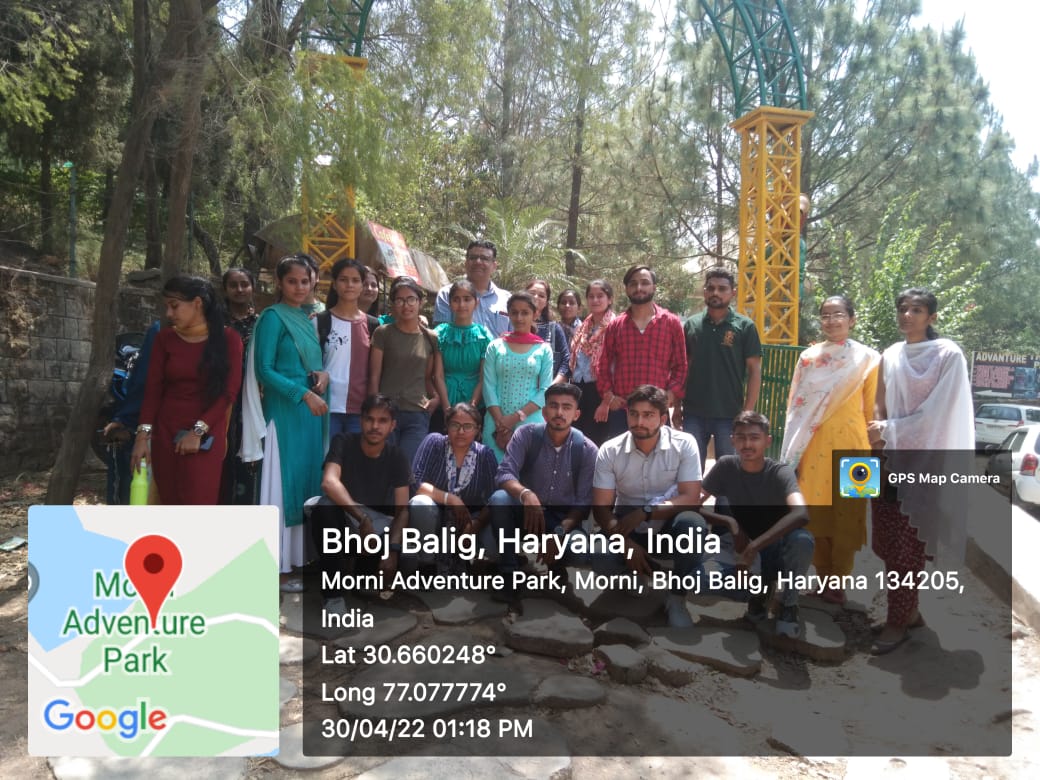 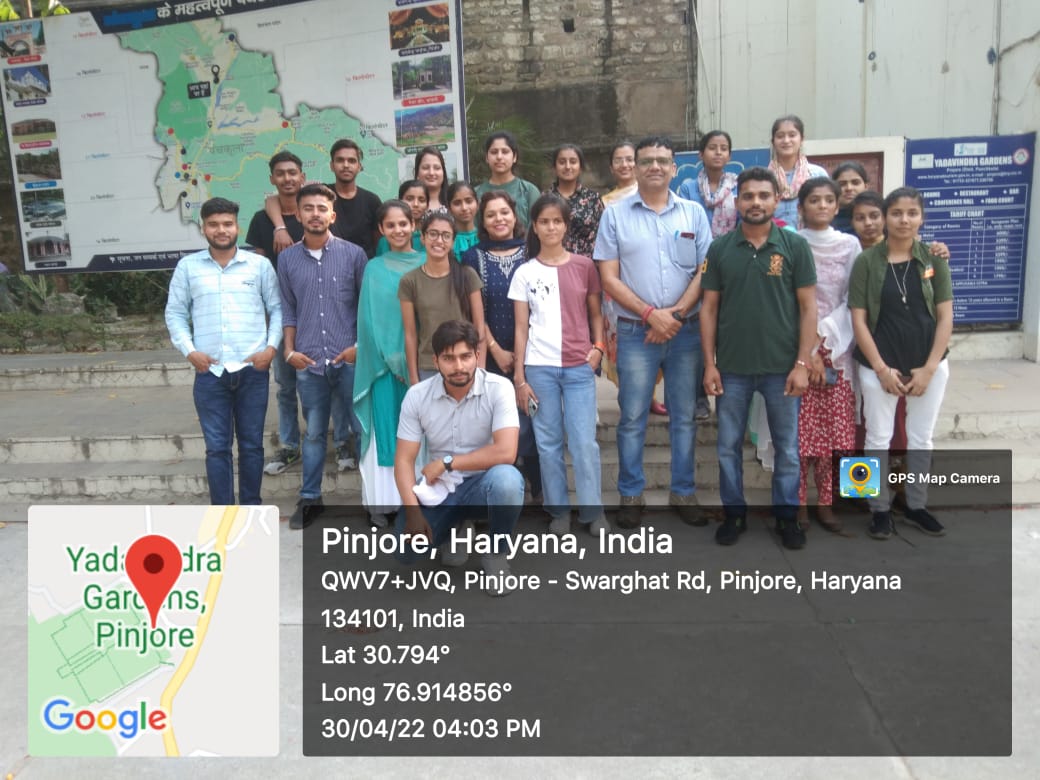 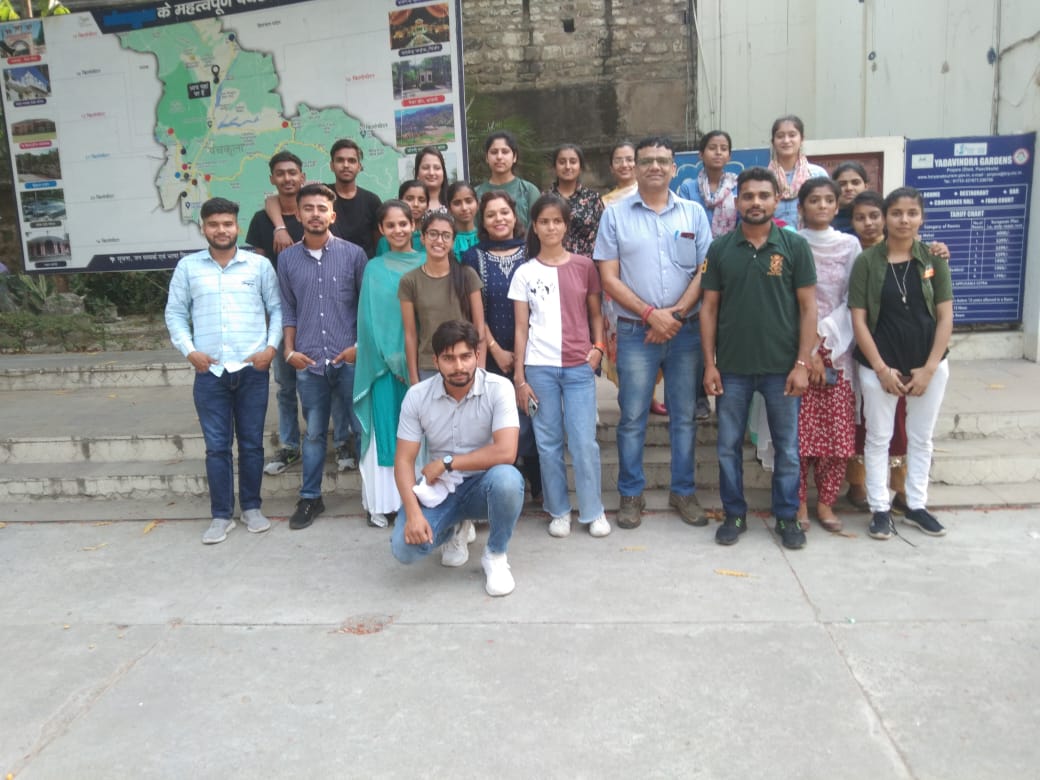 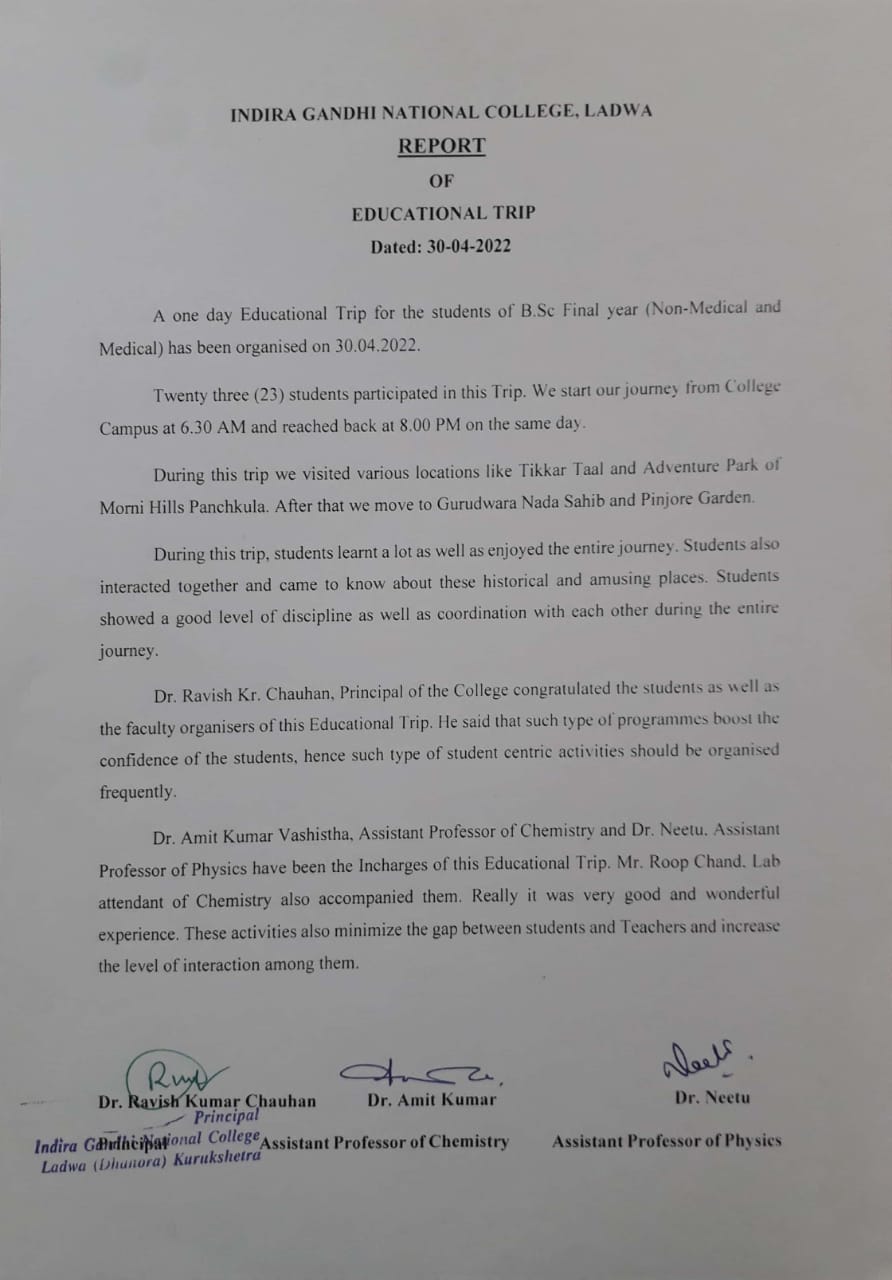 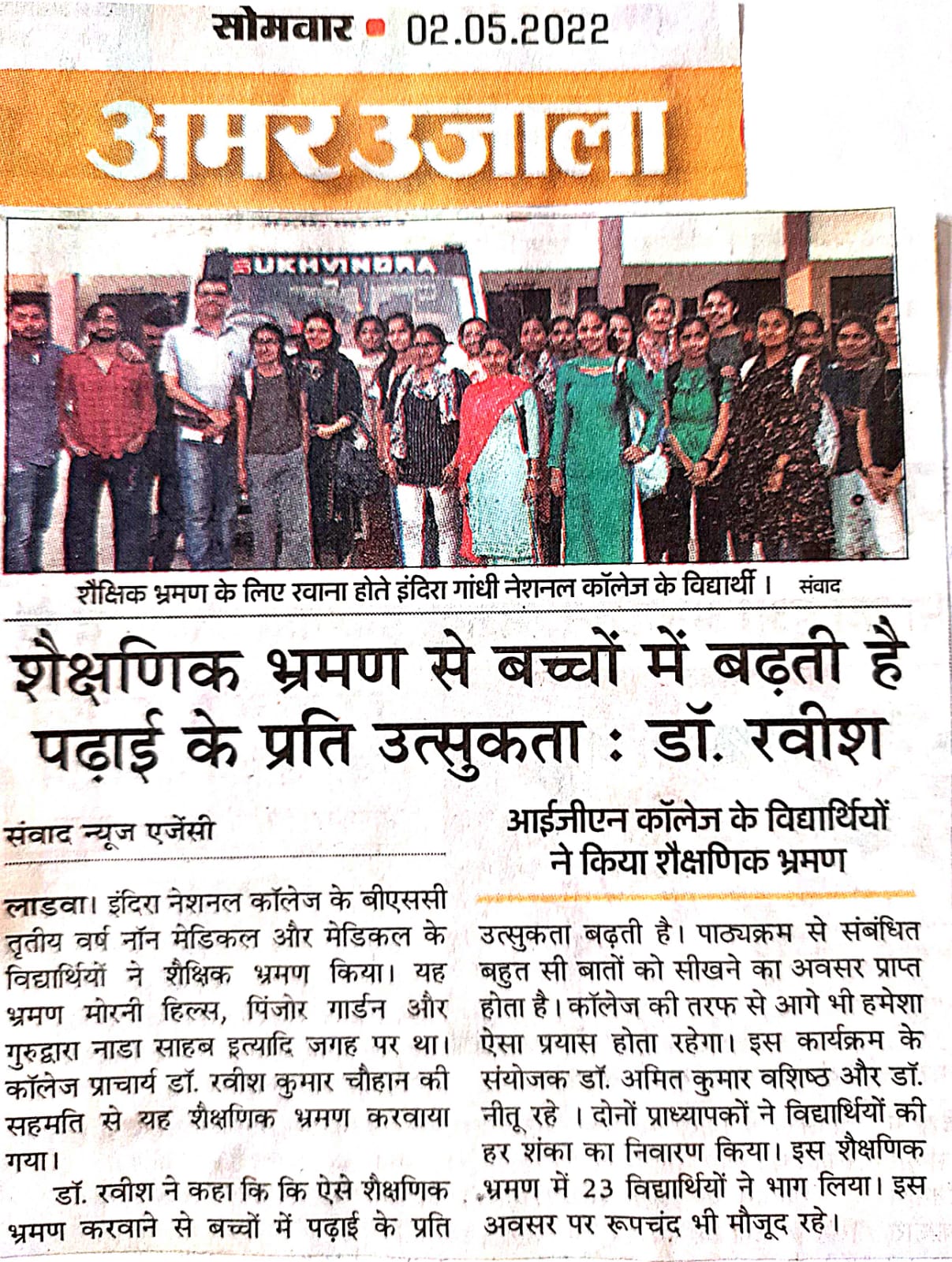 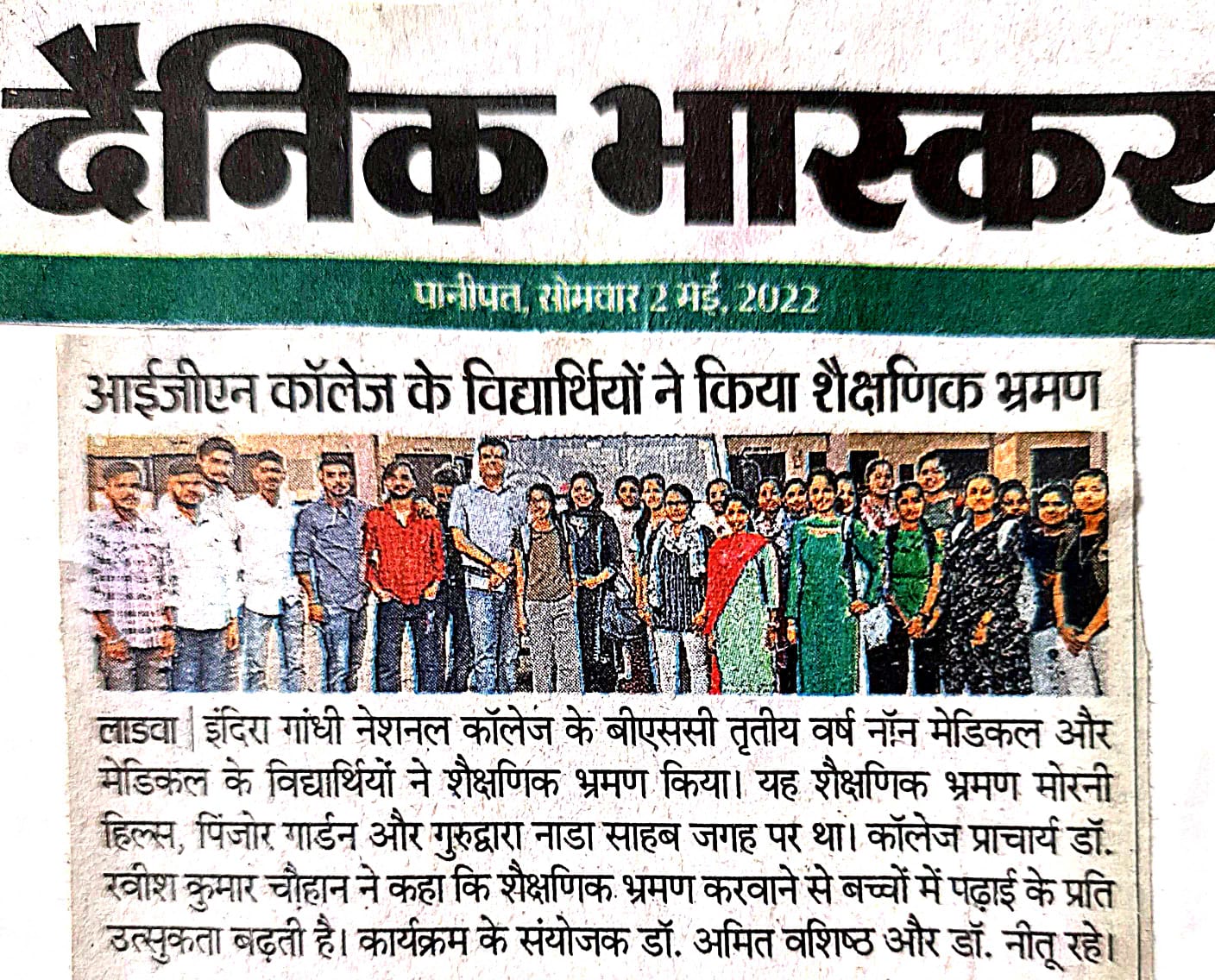 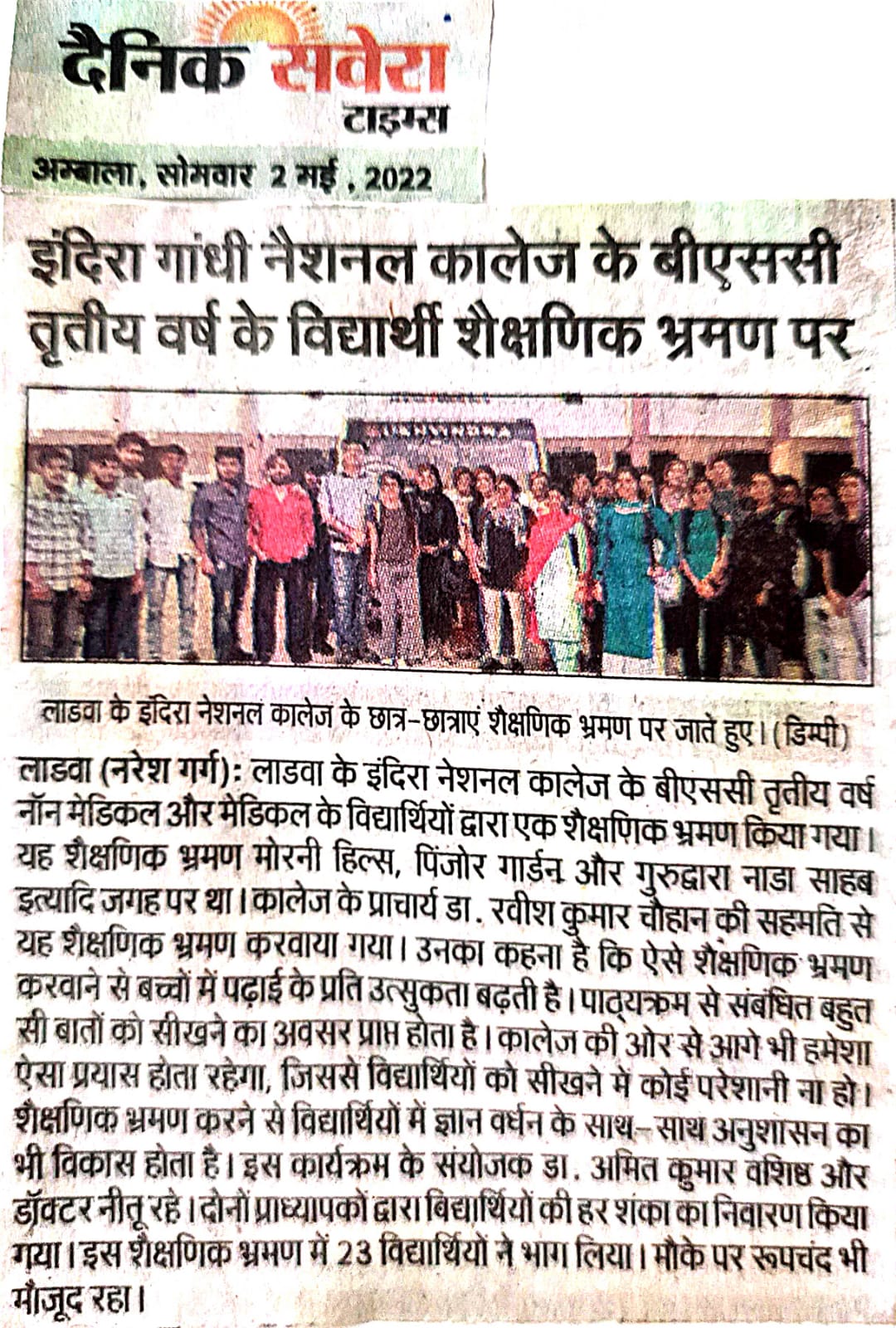 